Выписка из реестра российской промышленной продукцииРеестровая запись № 1775\6\2020Дата внесения в реестр: 22.10.2020Наименование юридического лица (фамилия, имя, отчество (при наличии) индивидуального предпринимателя):Общество с ограниченной ответственностью "МебельСнаб" (ООО "МебельСнаб")Идентификационный номер налогоплательщика: 2373014112Основной государственный регистрационный номер юридического лица) (Основной государственный регистрационный номер индивидуального предпринимателя): 1182375009079Заключение № 79635/08 от 22.10.2020 (срок действия 21.10.2021).Наименование производимой промышленной продукцииКод промышленной продукции 
по ОК 034 2014 (ОКПД2)Код промышленной продукции 
по ТН ВЭД ЕАЭСИнформация о совокупном количестве баллов за выполнение (освоение) на территории Российской Федерации таких операций (условий)Информация о соответствии количества баллов достаточного для целей закупок промышленной продукцииШкаф для документов закрытый31.01.129403 30 910 0--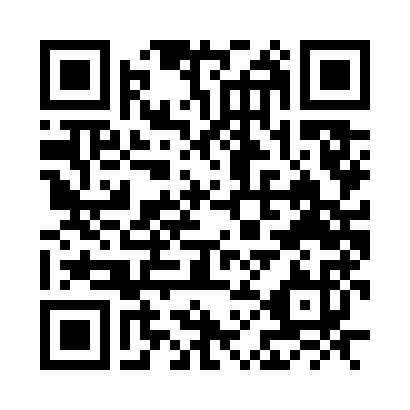 Сформирована с помощью ГИСП
10:52, 01.07.2021 г.